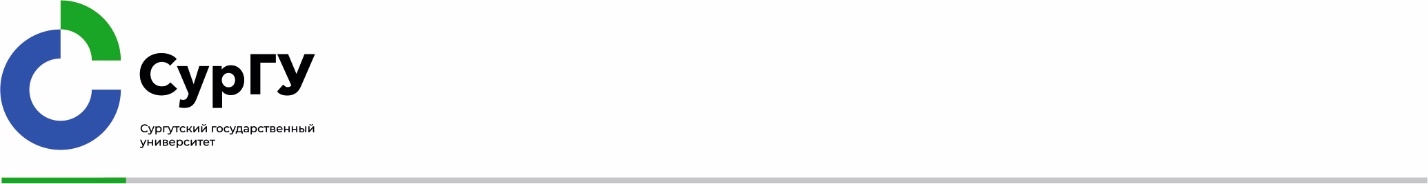 Бюджетное учреждение высшего образования Ханты-Мансийского автономного округа - Югры«Сургутский государственный университет»ЗАЯВЛЕНИЕо назначении и выплате единовременного пособия при рождении ребенка Прошу назначить мне единовременное пособие на _____________________________________________________________________________________________________________________                      (фамилия, имя, отчество ребенка, дата рождения)Прошу доставлять пособие: _____________________________________________________________________________________________                                                    	               ________________________         (дата)                                                                                                   (подпись)                                                            К заявлению прилагаю следующие документы:1. _______________________________________________________________2. _______________________________________________________________3. _______________________________________________________________4. _______________________________________________________________5. _______________________________________________________________6._____________________________________________________________________________                                                           	              _________________     (дата)                                                                                              (подпись)                                                                                  контактный телефон_________________________